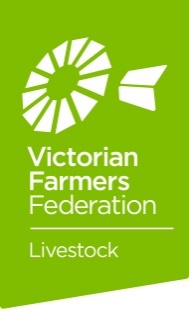 The following commodity council regions are eligible for elections in 2021. Glenelg	 North Central	  West Gippsland Mallee	 Goulburn Broken	Nominee Name: ____________________________________________________________The VFF Constitution requires two financial members of the Livestock Group as nominators.Nominations for positions can be made by any financial Livestock Group member of the Federation.Nominations MUST be lodged with the Returning Officer of the Victorian Farmers Federation,Farrer House, Level 3, 24-28 Collins Street, Melbourne Victoria 3000, Fax 03 9207 5503returningofficer@vff.org.auNO LATER THAN 5:00pm, Monday 9 August 2021It is strongly recommended that nominations be provided early to allow time to address any problems that may arise with the membership status of the nominators or other issues affecting the validity of the nomination.Any questions regarding the nomination process should be directed to the Livestock Manager on behalf of the Returning Officer 0455 075 0102021 Livestock Commodity Nomination FormNominator Name Branch Member No.DateSignature1.2.MALLEE REGION BRANCH CODEGOULBURN BROKEN REGIONBRANCH CODEBRANCH CODEGLENELG REGIONBRANCH CODEManangatangM006CobramC026C026AraratA050MillewaM020East GoulburnD070D070Lake BolacL010MurrayvilleM050Katandra/InvergordonK016K016TatyoonT030OuyenO040St James DevenishS026S026WillauraW030UnderboolU020StanhopeS028S028WoorndooW037BerriwillockB040YarrawongaY060Y060PyreneesL046BeulahB044AlexandraA010A010Hamilton and DistrictH010HopetounH080KilmoreK040K040PenshurstP025NandalyN015MansfieldM008M008Victoria ValleyV020PatchewollockP010Strathbogies/SeymourS036S036CastertonC012RainbowR010West GoulburnWG01WG01DartmoorD020Sea LakeS004WhittleseaW028W028CaramutC008TempyT037YeaY070Y070Greater South West – merger of Hawkesdale, Mortlake and WarrnamboolW016Woomelang/LascellesW036SunburyS044S044YambukY010NullawilN080KatungaK020K020Piangil/Swan HillS048MelbourneM015M015Kerang/QuambatookK025NORTH CENTRAL REGIONBRANCH CODEBRANCH CODEUltimaU010BealibaBealibaB018CORANGAMITE REGIONBRANCH CODEBirchipB046B046Bacchus MarshB002WIMMERA REGIONBRANCH CODEBoortB052B052Balliang and DistrictB008Detpa/JeparitD030North CentralC022C022BannockburnB012DimboolaD050DonaldD060D060BellarineB030GorokeG060St ArnaudS024S024BeeacB024KanivaK005WedderburnW022W022BirregurraB048Lorquon/NetherbyL080WycheproofW038W038CamperdownC002NhillN065WallupW004Bears LagoonB020B020CorangamiteC004YanacY020Central GoldfieldsC013C013Geelong- -Colac Regional CR01Glenorchy/StawellG020MidlandsM025M025Moriac/WinchelseaM036WimmeraWB01Dingee/CalivilD055D055Rokewood/ShelfordR060Horsham SouthH095ElmoreE050E050SimpsonS016MinyipM026GoornongG050G050BallanB005MurtoaM052HeathcoteH050H050BallaratB006RupanyupR070KynetonK080K080BurrumbeetB066Sheep HillsS008LaanecoorieL005L005Meredith/BuninyongM018WarracknabealW010MarnooM010M010MidlandsM025ArapilesA045Pyramid Hill/MitiamoP065P065LismoreL060ApsleyA040CampaspeC001C001SkiptonS018BalmoralB010Cohuna/Gunbower/LeitchvilleC030C030EcklinE030EdenhopeE040ColbinabbinC034C034Timboon and DistrictT050LockingtonL070L070LockingtonL070L070WEST GIPPSLAND REGIONBRANCH CODENORTH EAST REGIONBRANCH CODEBRANCH CODEEAST GIPPSLAND REGIONBRANCH CODECardiniaC010BenallaBenallaB036Macalister M002GembrookG014MoyhuM044M044StradbrokeS032MaroondahM012Ovens ValleyO050O050StratfordS034Moe TrafalgarM032RutherglenR080R080TraralgonT070Mornington PeninsulaP020WangarattaW009W009YarramY040Bass CoastP027BarnawarthaB014B014BairnsdaleB004YinnarY080CooryongC038C038Buchan/GelantipyB062WarragulW014EskdaleE060E060Omeo ShireO010PoowongP045KiewaK035K035OrbostO020South GippslandS021TallangattaT005T005HeyfieldH060WonthaggiW034TawongaT035T035ThorpdaleT043WalwaW008W008Upper North EastUNE1UNE1